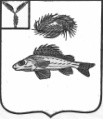 СОВЕТДЕКАБРИСТСКОГО МУНИЦИПАЛЬНОГО ОБРАЗОВАНИЯЕРШОВСКОГО РАЙОНА САРАТОВСКОЙ ОБЛАСТИРЕШЕНИЕот 09.01.2018 г.									№ 31-87«О внесении изменений и дополненийв решение Совета от 19.12.2016 г. № 8-32«Об утверждении Положения «Об оплатетруда и материальном стимулированииработников, занятых на работах пообслуживанию администрацииДекабристского муниципального образования»»	В соответствии со ст. 37 ФЗ № 131-ФЗ «Об общих принципах организации местного самоуправления в РФ», руководствуясь Федеральным законом от 28.12.2017 г. № 421-ФЗ «О внесении изменений в отдельные законодательные акты Российской Федерации в части повышения минимального размера оплаты труда до прожиточного минимума трудоспособного населения», Совет Декабристского МОРЕШИЛ:Внести в решение Совета Декабристского МО от 19.12.2016 г. № 8-32 «Об утверждении Положения «Об оплате труда и материальном стимулировании работников, занятых на работах по обслуживанию администрации Декабристского муниципального образования»», а именно изложить приложение к Положению в новой редакции, согласно приложению.Настоящее Решение вступает в силу с момента принятия.Глава Декабристского МО						/Полещук М.А./Приложение к решениюСовета Декабристского МОот 09.01.2018 г. № 31-87Приложение к Положению «Об оплате труда и материальном стимулировании работников, занятых на работах, по обслуживанию администрации Декабристского муниципального образования Ершовского муниципального района Саратовской области»Размеры должностных окладов работников, занятых на работах, по обслуживанию администрации Декабристского муниципального образования Ершовского муниципального районаГлава Декабристского МО 						/Полещук М.А./№ п/пНаименование профессииРазмер должностного оклада1Уборщица7600,002Рабочий7600,003Оператор котельной7600,00